13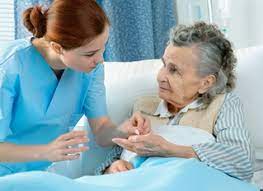 Home Care Worker£11/Per hourFull TimePaid HolidayCompany PensionMobile phoneEmployee assistance program.                              Job Description and job SpecificationPurpose of roleTo support service users with all aspects of their day-to-day living, so they can enjoy the best possible quality of life. Providing care and support is both a challenging and rewarding experience. You will mostly work alone with the service user in their home. Compassion, good communication skills, and a calm and caring manner are essential for this important role in our company.                                              Key responsibilitySafely provide compassionate care and support that is centered on the individual needs and wishes of each service user. Respect service users’ choices and always promote their dignity.You may be the only person the service user sees over a period; it is therefore essential to report any changes or causes for concern to your line manager promptly.  You need to be clear about when to seek help and advice to keep service users safe and promote their well-being.                                     Duties Care and supportGive non-discriminatory care and support that values the diverse and unique qualities of each service user. See the whole person and not merely a list of care needs.  Carefully listen and observe how service users prefer their care and support to be delivered on a day-to-day basis.  Help them make their own decisions and to be as independent as possible.  Follow instructions in the care and support plan which has been agreed with each service user.  This may include:All aspects of personal careShowering and bathingDressing and groomingToileting and continence careTeeth and denturesTaking medicinesEncouraging, reminding; assisting and giving medicinesOrdering and collecting prescriptionsReturning unwanted medicines to the pharmacy for safe disposalEating and drinkingHelping the service user to plan what to eat and drinkGentle encouragement and help to eat and drink wellShopping, preparing, and serving food and drinksClearing the table, washing up and keeping the kitchen area clean and tidy.Agreeing with the service user how to store food safely and dispose of out-of-date produceSafely using aids and personal equipment in a manner that respects the dignity of service users. For exampleStanding and walking framesWheelchairs, manual and electric hoistsSliding sheets and moving boardsHearing aids and other physical aidsHouseworkWashing floors, vacuuming, and sweepingLaundry and ironing, making beds and changing the linenDusting and general tidyingSocial and physical activities or mental stimulation such asAnswering the door and greeting visitorsAnswering emergency bells and the telephoneWriting cards and letters or emailsTaking a service user out shopping, to see their friends or to other activitiesHobbies and recreations such as reading, photo albums, games, etc.
 Supporting a service user through temporary and terminal illness, includingEnd of life careHospital appointmentsLiaising with community health support and families                                                        Recording and reportingRecord and report all relevant service user information includingThe care and support that you provide and assistance with medicinesChanges to a service user’s condition or other concernsFaulty equipment or hazards in the homeResponse to emergencies, accidents, and incidentsSafeguarding mattersContact with families or Careers and other professionalsOther matters as required by Angel Homecare Service proceduresKeep all information about service users and their families secure and confidential                        Work well as part of the Angel Homecare Service teamFollow Angel Homecare Service policies, procedures, Employee handbook and guidance always.Take part in staff and service user meetingsAttend training activities and appraisal and development meetingsThis list is not exhaustive and from time to time you may be required to undertake additional duties. We will provide full training in line with regulatory requirements.                                                                           Job specificationThis provides a picture of skills, knowledge, and experience required to carry out the role. We will use the essential criteria to select suitable applicants for this post. You should demonstrate, using examples where possible, how you meet the essential criteria.Essential criteriaPersonal attributesCaring and compassionate towards people in need of care and supportRespect for people suffering from a range of medical conditions with different backgrounds and beliefs to your own.  Commitment to non-discriminatory care practiceSelf-motivated and keen to learn.  Willing to seek guidance when needed and follow instructionsExcellent timekeeper and reliableGood hygiene practice, including personal hygiene, and a smart appearanceGood strength and a level of fitness to meet the physical demands of the jobKnowledge and understandingGeneral understanding of the needs of people who require care and supportRespect for the rights of our service users. Understanding the importance of giving the best possible care and support centered on the individual needs and wishes of each service userUnderstanding of why confidentiality is important and what this means as a care workerExperience and skillsAbility to listen, communicate clearly and build positive working relationships with service users, their families, Angel Homecare Service staff and other social and health care professionalsAbility to give care and support to service users with aspects of their daily living in a manner that respects their dignity, is non- judgmental and promotes their independence, choices, and privacyGood organizational skills, so service users receive the services they expectAbility to use own initiative and work alone or as part of a team especially in an emergencyNumerical skills to support service users in managing their money and buying shopping or paying bills when requested to do soAbility to keep written records in clear English about the care and support given to each service user, including help with medicinesAbility and willingness to follow Angel Homecare Service’s policies, procedures and instructionsAdditional requirementsCommitment to respecting service users’ rights at all times including their rights to privacy, dignity and independenceWillingness to undertake training. All staff are expected to meet regulatory training standardsThis role will require you to obtain an Enhanced satisfactory clearance from the Disclosure and Barring Service formally known as the Criminal Records Bureau (CRB) Disclosure                                                 Desirable criteriaNVQ/QCF Level 2 or equivalentPrevious experience as a care worker or as an unpaid CarerKnowledge of how to recognize abuse and safeguarding proceduresWorking knowledge of health and safety matters relating to home careFlexible approach to workingFull driver’s license 